การพัฒนารูปแบบบริการทางการแพทย์แผนไทย โดยการใช้แผ่นพอกเข่าสมุนไพรในผู้ป่วยที่มีอาการปวดเข่า  โรงพยาบาลนามน  อำเภอนามน  จังหวัดกาฬสินธุ์ ปี 2559หลักการและเหตุผล 	การแพทย์แผนไทยเป็นภูมิปัญญาไทยที่สืบทอดกันมายาวนาน   ปัจจุบันการดูแลสุขภาพด้วยภูมิปัญญาการแพทย์แผนไทย  ทั้งการนวดไทย  การใช้สมุนไพรเพื่อใช้เป็นยา  อาหาร  และผลิตภัณฑ์สมุนไพรเพื่อสุขภาพอื่น ๆ  กำลังได้รับความนิยม  และได้รับการยอมรับทั้งจากภาครัฐ ภาคธุรกิจ และประชาชนทั่วไป  ในปัจจุบันภาครัฐมีนโยบายในการผสมผสานการดูแลสุขภาพร่วมกับการแพทย์แผนปัจจุบันในสถานบริการสาธารณสุขทุกระดับ  งานการแพทย์แผนไทยได้รับการผสมผสาน ให้เข้าสู่ระบบบริการสาธารณสุขของรัฐ  ซึ่งกระทรวงสาธารณสุข  ได้นำมาเป็นยุทธศาสตร์สำคัญของกระทรวงว่าด้วย “การพัฒนาการแพทย์แผนไทย การแพทย์พื้นบ้านไทย การแพทย์ทางเลือก สมุนไพร และภูมิปัญญาไทย” และในปี 2558  กระทรวงสาธารณสุขมีมติให้การแพทย์แผนไทยและการแพทย์ผสมผสานเป็นสาขาที่ 11  ในการพัฒนาระบบริการ (Service plan) เพื่อให้เกิดความต่อเนื่อง มีประสิทธิภาพเกิดประโยชน์ต่อประชาชนอย่างสูงสุดในปัจจุบันประชาชนเริ่มมีการนำเอาภูมิปัญญาท้องถิ่นและศาสตร์ความรู้เดิมมาใช้อย่างแพร่หลาย  ทั้งในการป้องกัน  รักษา และฟื้นฟู  ซึ่งการแพทย์แผนไทยในอดีตมีวิธีการป้องกัน  รักษา และฟื้นฟู  โดยเน้นการดูแลสุขภาพแบบองค์รวม  คือการดูแลสุขภาพทั้งกายและจิตใจ  โดยเริ่มตั้งแต่การดำเนินชีวิต   สภาพแวดล้อม อาหาร น้ำ อากาศ อุปนิสัย อาชีพ ฯลฯ มีการเสริมภูมิต้านทานโรคให้แก่ร่างกาย  ดังนั้นเพื่อพัฒนาระบบการดูแลสุขภาพทางการแพทย์แผนไทย  งานแพทย์แผนไทยได้นำเอาภูมิปัญญาดั้งเดิม สมุนไพรที่มีในท้องถิ่นมาใช้ให้เกิดประโยชน์สูงสุดและเพื่อตอบสนองแผนยุทธศาสตร์ของกระทรวงสาธารณสุข  จึงได้คิดจัดทำแผ่นพอกเข่าสมุนไพรโดยได้นำเอาสมุนไพรที่มีท้องถิ่นซึ่งสามารถหาได้ง่าย  มาหมักรวมกันทำเป็นแผ่นพอกเข่าสมุนไพร  ซึ่งมีสรรพคุณช่วยลดอาการปวดบวม อาการอักเสบของกล้ามเนื้อ  เพื่อเป็นแนวทางในการรักษาทางการแพทย์แผนไทยด้วยวิธีอื่นและง่ายต่อการนำไปใช้กับผู้ป่วย  นอกจากนี้กรรมวิธีการทำง่ายประชาชนสามารถนำไปทำใช้ได้เอง  เพื่อให้ผู้ป่วยมีการดูแลรักษาอาการเจ็บป่วยโดยพึ่งตนเองได้อีกด้วย  วัตถุประสงค์1.เพื่อพัฒนางานด้านการแพทย์แผนไทย  ให้ผู้ป่วยมีการดูแลรักษาโดยพึ่งตนเอง2.เพื่อบรรเทาและรักษาอาการปวดเข่าในผู้ป่วยโรคลมจับโปงเข่าที่มารับบริการในคลินิกแพทย์แผนไทย โรงพยาบาลนามน3.เพื่อลดการใช้ยาแผนปัจจุบันในผู้ป่วยที่มีอาการปวดเข่า4.เพื่อนำสมุนไพรที่มีในท้องถิ่นมาใช้ให้เกิดประโยชน์สูงสุดประชากรและกลุ่มตัวอย่าง             1. ประชากร คือ ผู้มารับบริการที่คลินิกแพทย์แผนไทย  โรงพยาบาลนามน             2. กลุ่มตัวอย่าง คือ ผู้มารับบริการที่คลินิกแพทย์แผนไทย โรงพยาบาลนามน  ที่มีอาการปวดเข่า   คัดเลือกโดยวิธีการสุ่ม จำนวน 20 รายสถานที่ดำเนินการโรงพยาบาลนามน  อำเภอนามน  จังหวัดกาฬสินธุ์ระยะเวลาดำเนินการเดือนตุลาคม 2558 - กันยายน 2559วิธีการศึกษา	การศึกษานี้เป็นการศึกษาขั้นคลินิก  โดยการนำเอาสมุนไพรที่มีในท้องถิ่นมาหมักรวมกันเพื่อให้ได้น้ำมันสมุนไพรที่มีฤทธิ์ในการลดอาการปวดบวม ลดอาการอักเสบของกล้ามเนื้อ  เพื่อให้สะดวกต่อการใช้งานและเป็นการพัฒนารูปแบบระบบบริการทางการแพทย์แผนไทย  จึงนำน้ำสมุนไพรที่ได้ทำเป็นแผ่นพอกเข่าสมุนไพรเพื่อให้สะดวกต่อการใช้งาน1. การสกัดน้ำมันสมุนไพรนำสมุนไพรทั้ง 5 ชนิด ได้แก่  ขิงแก่, ไพล, ขัดมอน, ใบมะขาม และผิวมะกรูด  นำไปล้างน้ำให้สะอาด ผึ่งลมให้แห้ง  จากนั้นนำมาหั่นเป็นชิ้นเล็กๆ นำไปหมักในขวดแก้วโดยใช้ 40 % แอลกอฮอล์ เขย่าขวดแก้วทุกวัน  ทิ้งไว้เป็นเวลา 30 วัน  จากนั้นจึงนำมากรองด้วยผ้าขาวบางจะได้น้ำมันสมุนไพรที่ลดอาการปวดเข่า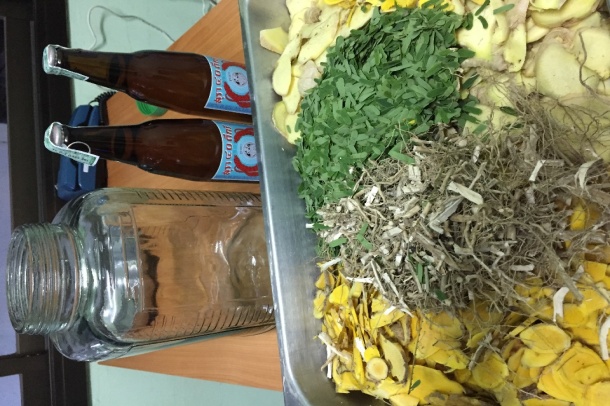 2. การทำแผ่นพอกเข่าสมุนไพร	ตัดสำลีเป็นแผ่นสี่เหลี่ยมจัตุรัส ขนาด 8x8 เซนติเมตร จากนั้นนำน้ำมันสมุนไพรที่ได้มาเทใส่สำลีเพื่อให้สำลีอุ้มน้ำมันสมุนไพร  นำแผ่นพอกเข่าที่ได้ใส่ซองฟรอยซิลปิดปากถุงให้สนิทเพื่อเตรียมใช้งานต่อไป	3. การรักษาผู้ป่วยโรคลมจับโปงเข่าด้วยแผ่นสมุนไพร	จัดให้บริการพอกเข่าสมุนไพรสำหรับผู้ป่วยโรคเรื้องรังที่มีอาการปวดเข่าและผู้มารับบริการที่คลินิกแพทย์แผนไทย  โดยวิธีการสุ่มกลุ่มตัวอย่างจำนวน 20 ราย  	3.1 ประเมินอาการปวดเข่าโดยแบบคัดกรองโรคเข่าเสื่อม  	3.2 วัดระดับความเจ็บปวดเข่าของผู้ป่วยก่อนรับการรักษาด้วยการพอกเข่า  โดยใช้สเกลวัดระดับความเจ็บปวด (VAS) 	3.3 นวดคลึงบริเวณเข่าข้างที่มีอาการปวด	3.4 นำแผ่นพอกเข่าสมุนไพรพอกให้ผู้ป่วยที่มารับบริการ	3.5 วัดระดับความเจ็บปวดเข่าของผู้ป่วยหลังรับการรักษาด้วยการพอกเข่า  โดยใช้สเกลวัดระดับความเจ็บปวด (VAS)	3.6 .ให้ผู้รับบริการประเมินแบบความพึงพอใจต่อการรักษาอาการปวดเข่าด้วยการพอกเข่า	3.6 ประเมินผลการรักษาและวางแผนการรักษาผู้ป่วยเป็นรายบุคคลต่อไป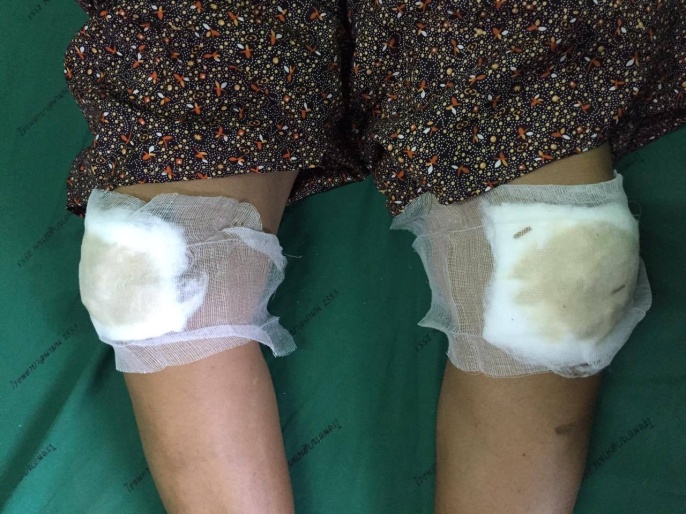 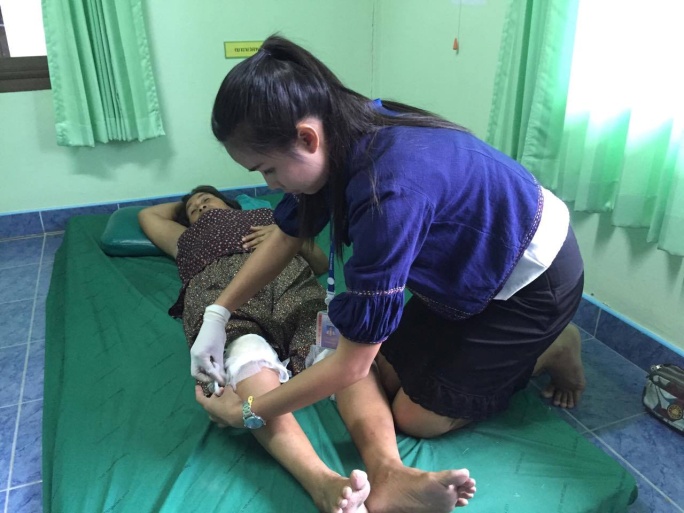 เครื่องมือที่ใช้ในการศึกษา มีทั้งหมด 3 ชิ้น ได้แก่		1. สเกลวัดระดับความเจ็บปวด VAS		2. แบบประเมินความพึงพอใจ		3. กล้องถ่ายภาพผลการศึกษา	จากการศึกษาครั้งนี้เป็นการนำเอาสมุนไพรทั้ง 5 ชนิด ได้แก่ ขิงแก่, ไพล, ขัดมอน, ใบมะขาม และผิวมะกรูด  หมักด้วย 40 % แอลกอฮอล์ เป็นเวลา 30 วัน  จากนั้นนำมาชุบสำลีทำเป็นแผ่นพอกเข่าสมุนไพร  นำแผ่นพอกเข่าสมุนไพรมาพอกให้กับผู้ป่วยที่มีอาการปวดบวมบริเวณเข่าที่มารับบริการที่คลินิกแพทย์แผนไทยโรงพยาบาลนามน  จากการทดสอบใช้ในผู้ป่วยจำนวน 20 ราย โดยประเมินอาการจากแบบคดกรองโรคเข่าเสื่อมและวัดระดับความเจ็บปวด VAS พบว่า ผู้ป่วยจำนวน 17 ราย มีอาการปวดบวมลดลงอย่างเห็นได้ชัด  และอีก 3 รายมีอาการปวดลดลงเล็กน้อยแทบจะไม่ได้เห็นความแตกต่างของก่อนและหลังรับการรักษาโดยวิธีพอกเข่าด้วยแผ่นพอกเข่าสมุนไพร  ทั้งนี้จากการศึกษาได้ประเมินผลผู้ป่วยจากการใช้แผ่นพอกเข่าสมุนไพรโดยการรักษาเพียงครั้งเดียว 	จากการใช้เบื้องต้นพบว่าแผ่นพอกเข่าสมุนไพร สามารถบรรเทาอาการได้ดังต่อไปนี้สามารถบรรเทาอาการปวดเข่าได้ลดอาการบวมของเข่าได้นอกจากนี้ยังพบว่าหาการอาการอักเสบ ปวดบวมบริเวณอื่นๆ สามารถนำน้ำสมุนไพรทาเพื่อบรรเทาอาการได้นำไปทาถอนพิษแมลงสัตว์กัดต่อยได้ด้วย สรุปผลและอภิปรายผล	จากการศึกษาพบว่าสมุนไพรทั้ง 5 ชนิด ได้แก่ ขิงแก่, ไพล, ขัดมอน, ใบมะขาม และผิวมะกรูด ที่ใช้ในการหมักทำแผ่นพอกเข่าสมุนไพร  ต่างมีฤทธิ์ในการลดอาการปวดบวม ลดอาการอักเสบของข้อต่างๆ  แผ่นพอกเข่าสมุนไพรสามารถบรรเทาอาการปวดบวมบริเวณเข่าได้  โดยจากการศึกษาได้ทำการวัดระดับความเจ็บปวด VAS พบว่าผู้ป่วยร้อยละ 85  มีอาการปวดเข่าทุเลาลงจากการพอกเข่าด้วยแผ่นพอกเข่าสมุนไพร  และพบว่าผู้ป่วยมีความพึงพอใจในระดับดี-ดีมาก ร้อยละ 95 ของจำนวนกลุ่มตัวอย่างข้อเสนอแนะ	1. จากการศึกษานี้ได้ใช้รักษาผู้ป่วยและประเมินอาการก่อนและหลังการรักษาในการพอกเข่าด้วยแผ่นพอกเข่าสมุนไพรเพียงครั้งเดียว  เพื่อจะให้ได้ผลดียิ่งขึ้นควรมีการติดตามและรักษาผู้ป่วยอย่างต่อเนื่อง2. จากการทดลองการใช้น้ำมันสมุนไพรนี้ใช้ในผู้ป่วยที่มีอาการปวดบวมบริเวณเข่า  ควรมีการทดลองนำไปใช้ในบริเวณอื่นๆ เช่น ข้อมือ, ข้อเท้า หรือบริเวณอื่นๆที่มีอาการปวดบวม  และน่าจะมีการนำน้ำสมุนไพรที่ได้ไปทดสอบทางห้องปฏิบัติการเพื่อหาปริมาณสารสำคัญที่ออกฤทธิ์ต่อไป